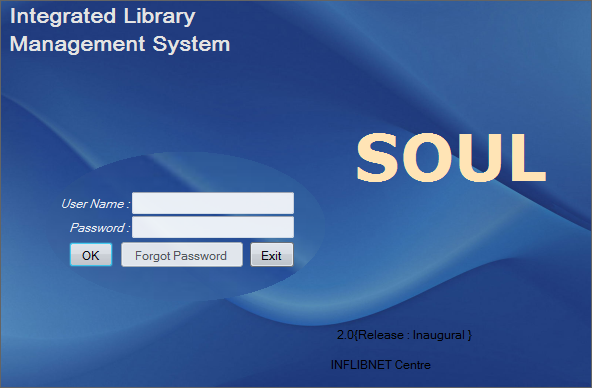 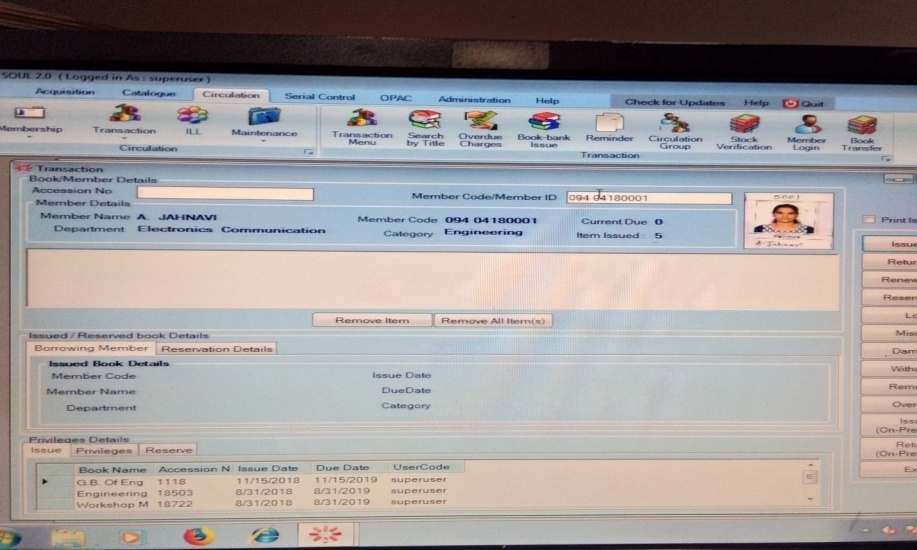 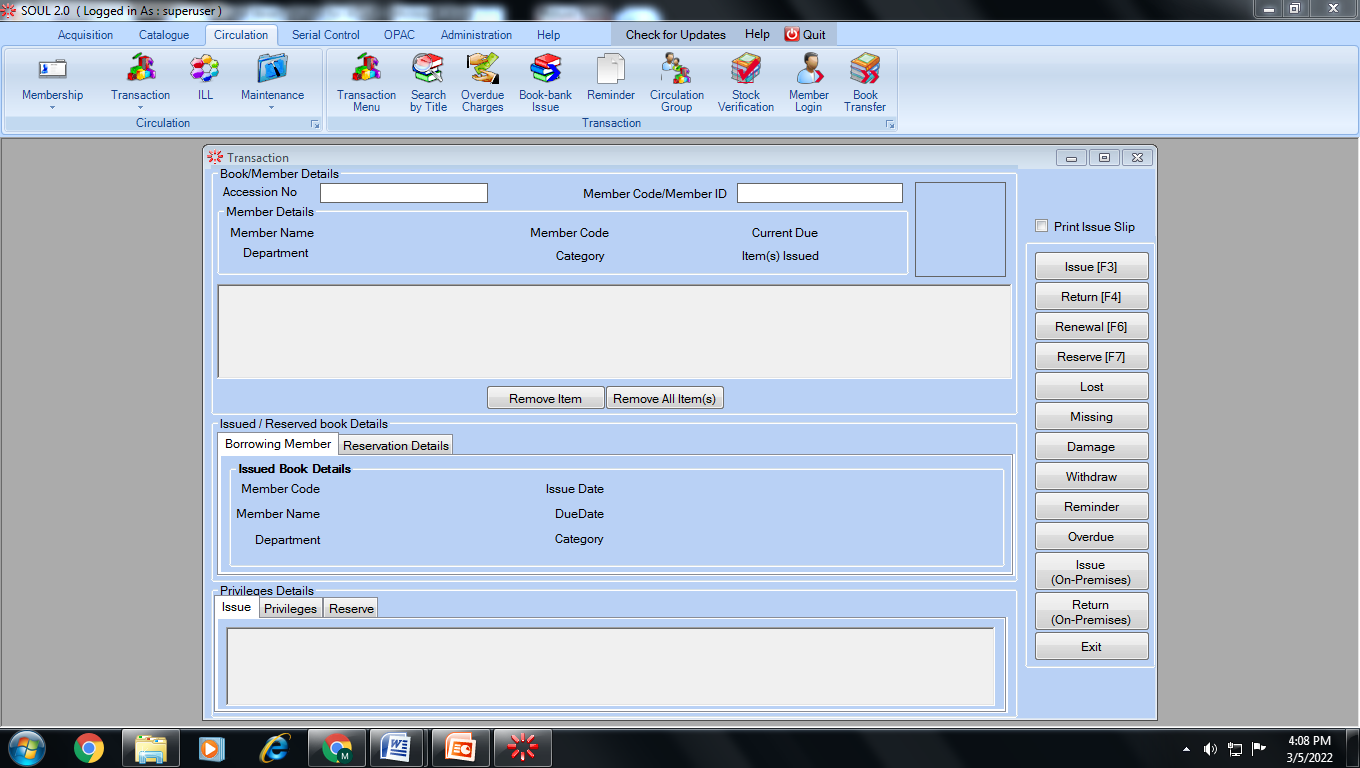 J gate online journals 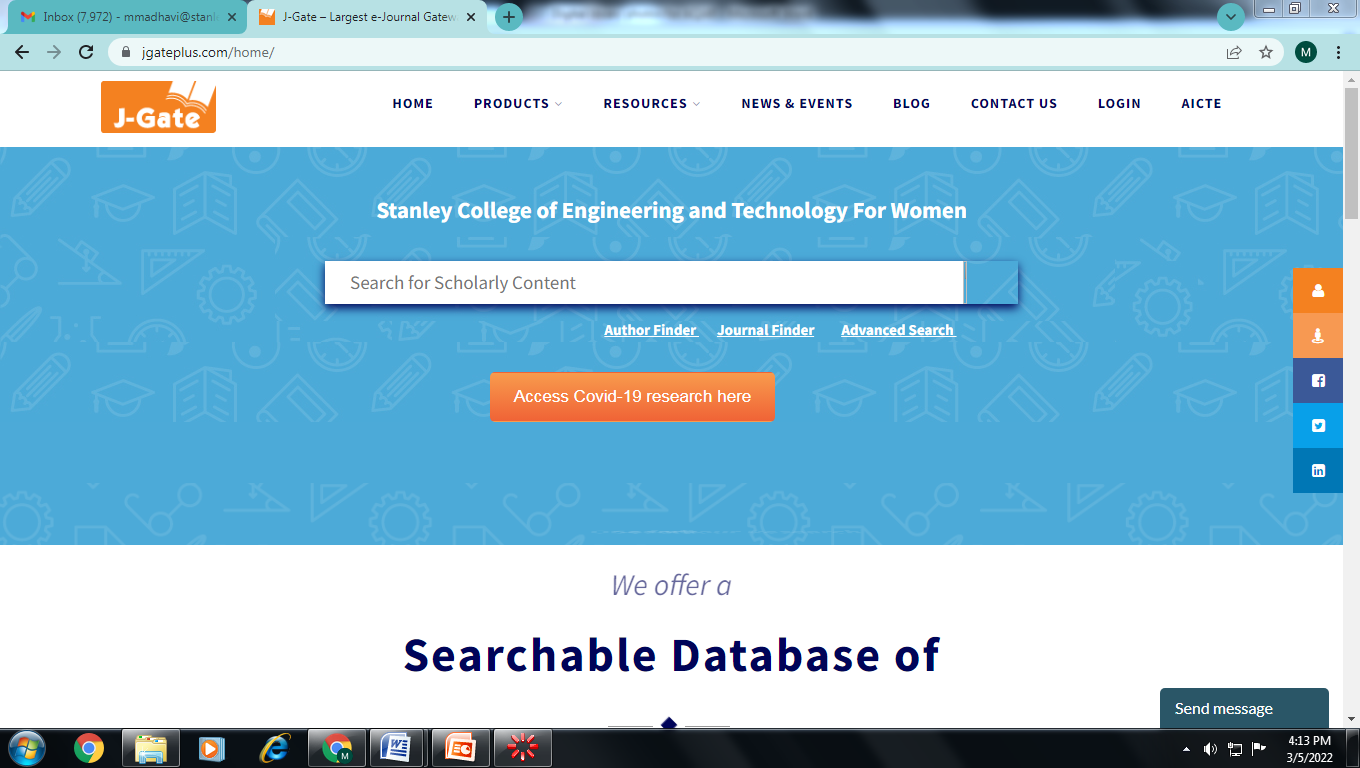  Availability of remote access to e-resources of the library : 
 Remote access can be done throughout the campus even on wi-fi for the following E-resources:  Jgate; DELNET; DLine; NPTEL & NDL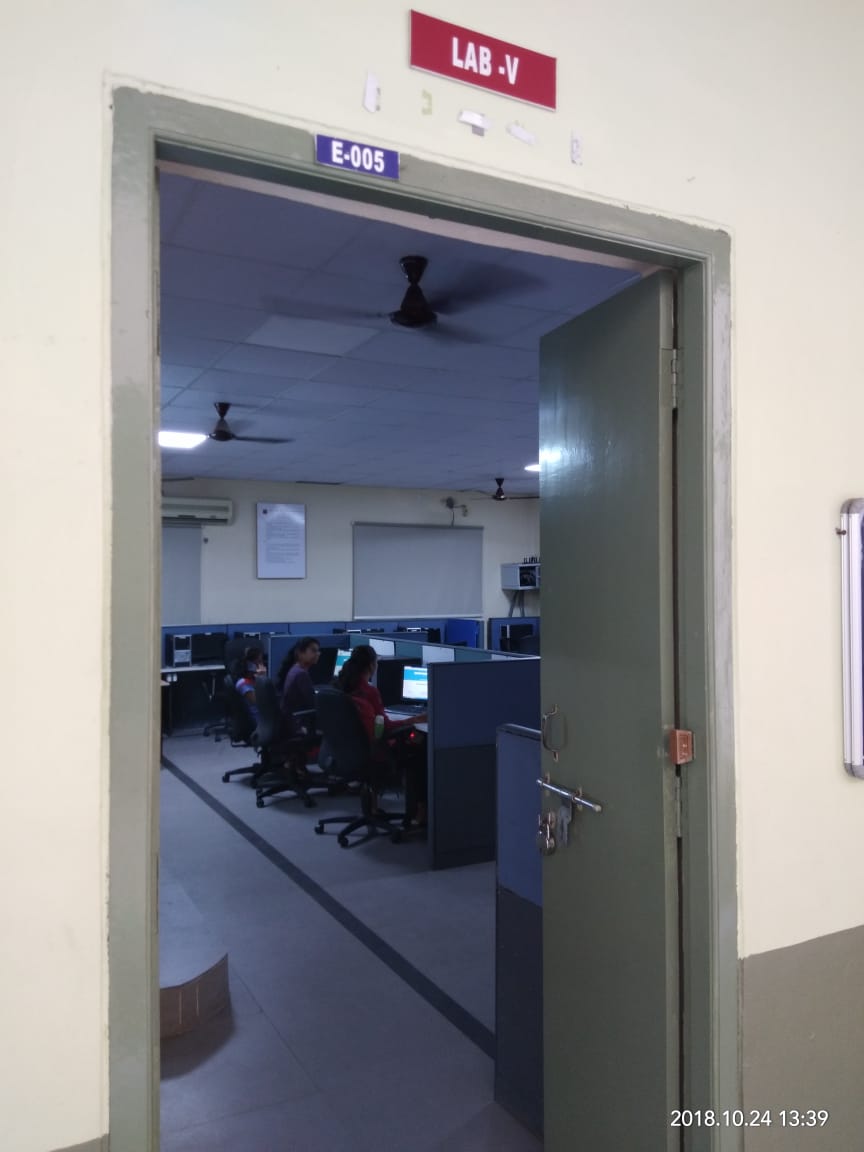 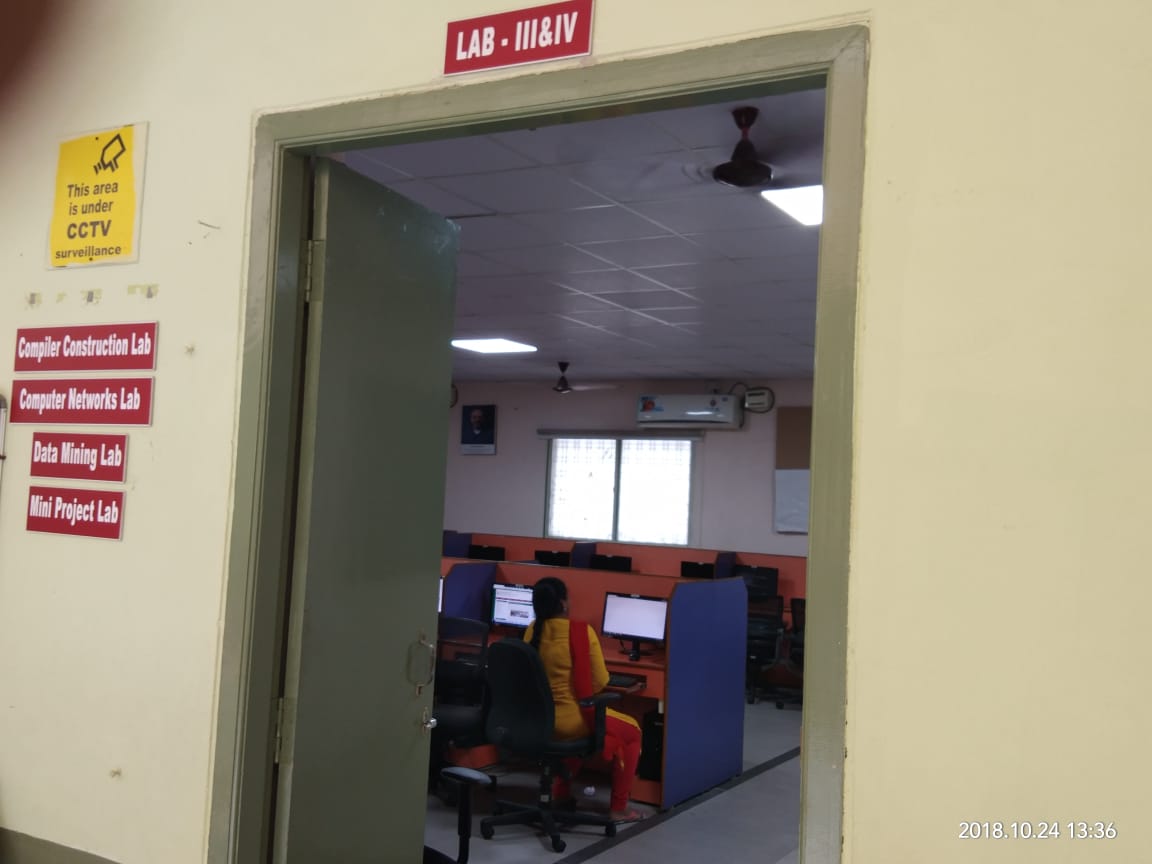 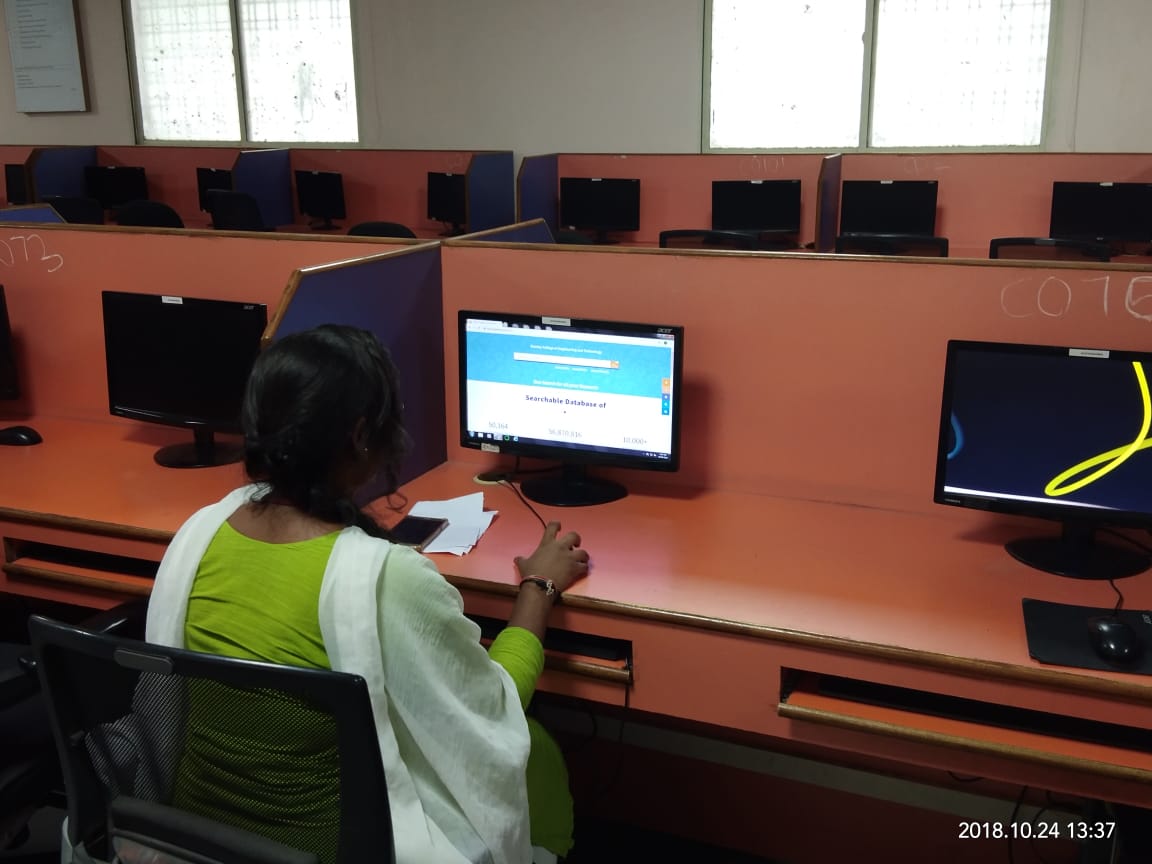 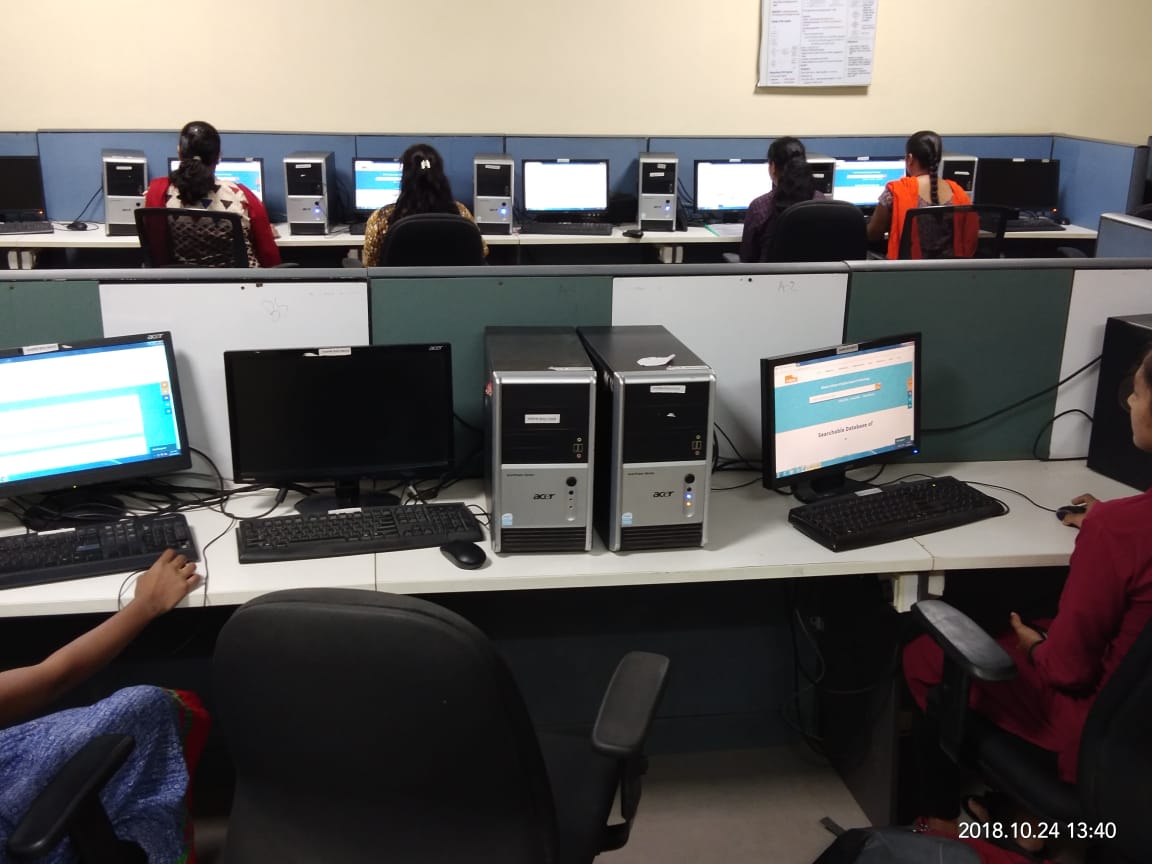 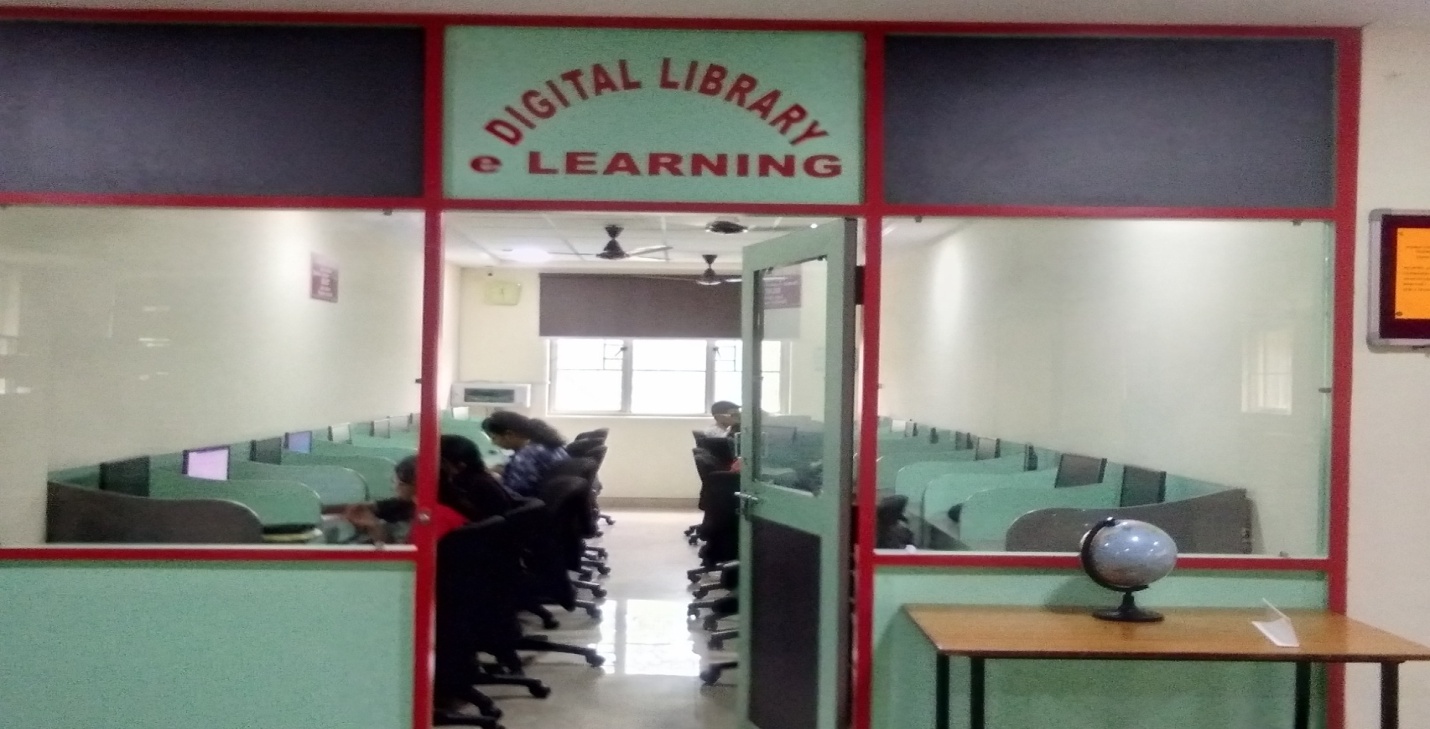 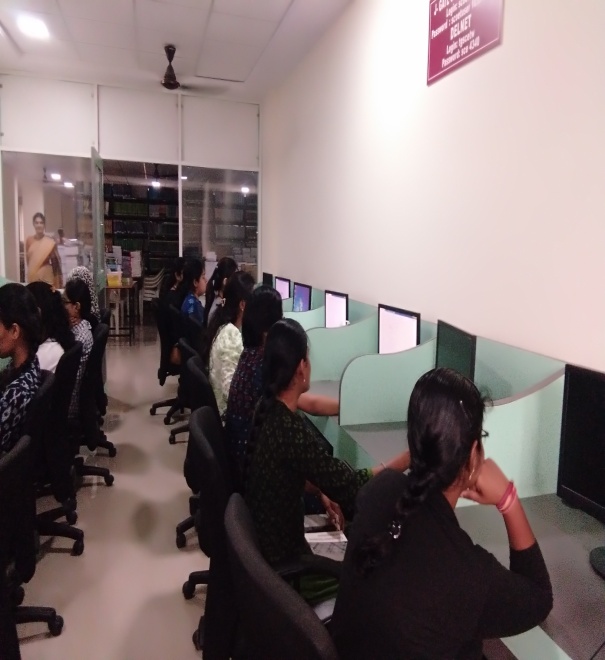 